CORRECTIONA l’aide de tes observations et du document 1, remplis le tableau ci-dessous :Tableau comparatif de 4 rochesA l’aide de tes observations précédentes, identifie les roches du tableau ci-dessous à partir de la lame mince observée au microscope polarisant. A l’aide de l’application en ligne « MinUsc » :Justifie que les 3 minéraux du granite (quartz, biotite, orthose) sont bien des cristaux (tu peux augmenter le nombre de mailles en bas à gauche) : Ils sont tous les 3 organisés en une structure régulière et périodiqueb) Indique les atomes communs à ces 3 minéraux ? Si et O2eme partie : Conditions de formations des cristaux  dans les roches magmatiques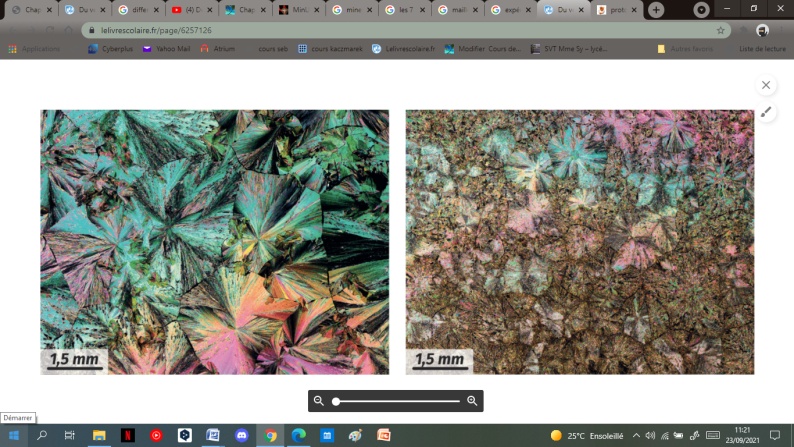 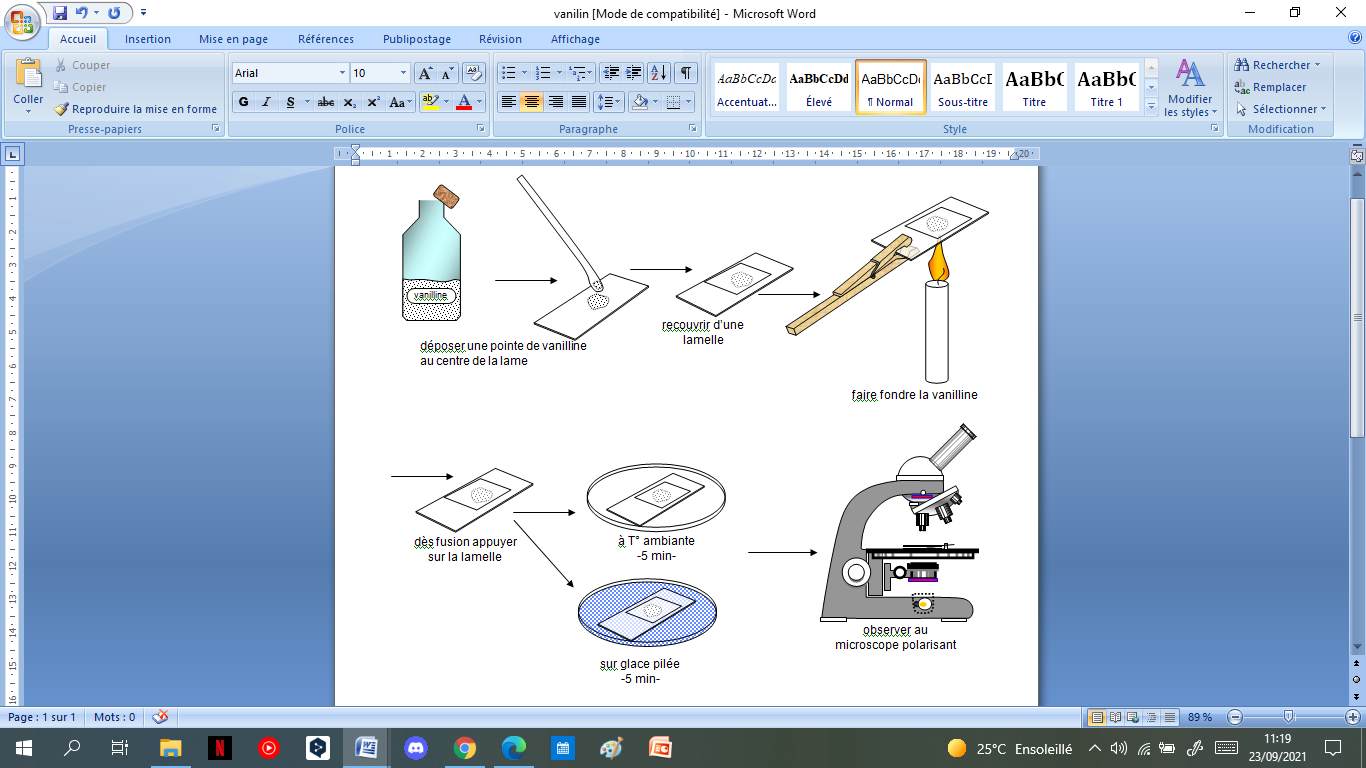 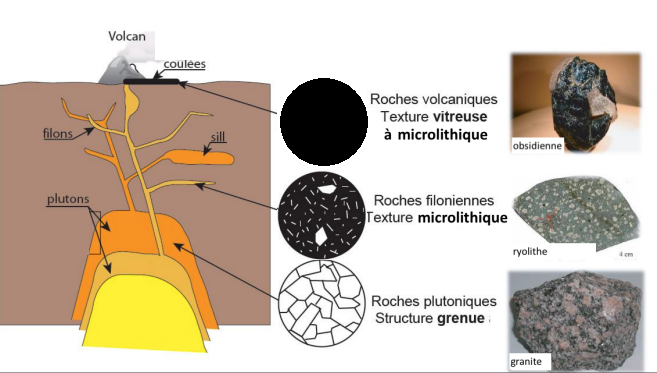 Utiliser les résultats de la modélisation du doc 2 pour expliquer la formation de cristaux de tailles différentes  observés sur les lames minces du doc 4.On voit que quand la vanilline fondue refroidit à température ambiante, il se forme de gros cristaux alors que quand elle refroidit sur la glace, il se forme de petits cristaux. On peut donc penser qu’il en est de même pour les cristaux des roches volcaniques et que la vitesse de refroidissement influence la taille des cristaux :Une roche plutonique comme le granite, refroidit lentement : de gros cristaux ont le temps de se former (structure grenue).Une roche filonienne comme la rhyolite, refroidit un peu plus vite : tous les cristaux n’ont pas le temps de se former (structure microlitique)Une roche vitreuse comme l’obsidienne refroidit très vite : aucun cristal n’a le temps de se former (structure vitreuse).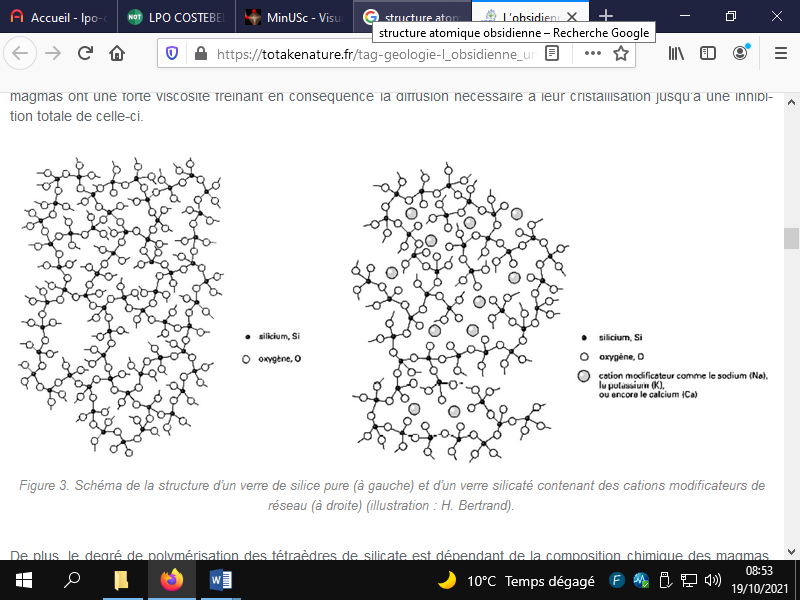 Caractéristiques RochesCouleur dominantePrésence de cristaux (oui / non / couleur)Structure de la rocheR1 GrésBeigeOui / transparentsGrenue R2 GraniteBlanc et noirOui / blanc, noirs, transparentGrenueR3 RhyoliteRougeOui / blanc rosé, noirs, transparentMicrolitiqueR4 ObsidienneNoir Non Vitreuse Lame mince observée au microscope polarisant (x40)Nom de la rocheArgumentation 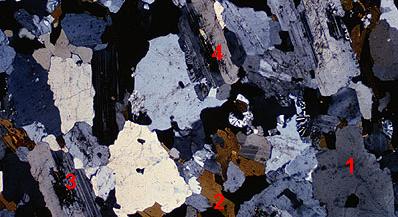 Granite Composé entièrement de gros grains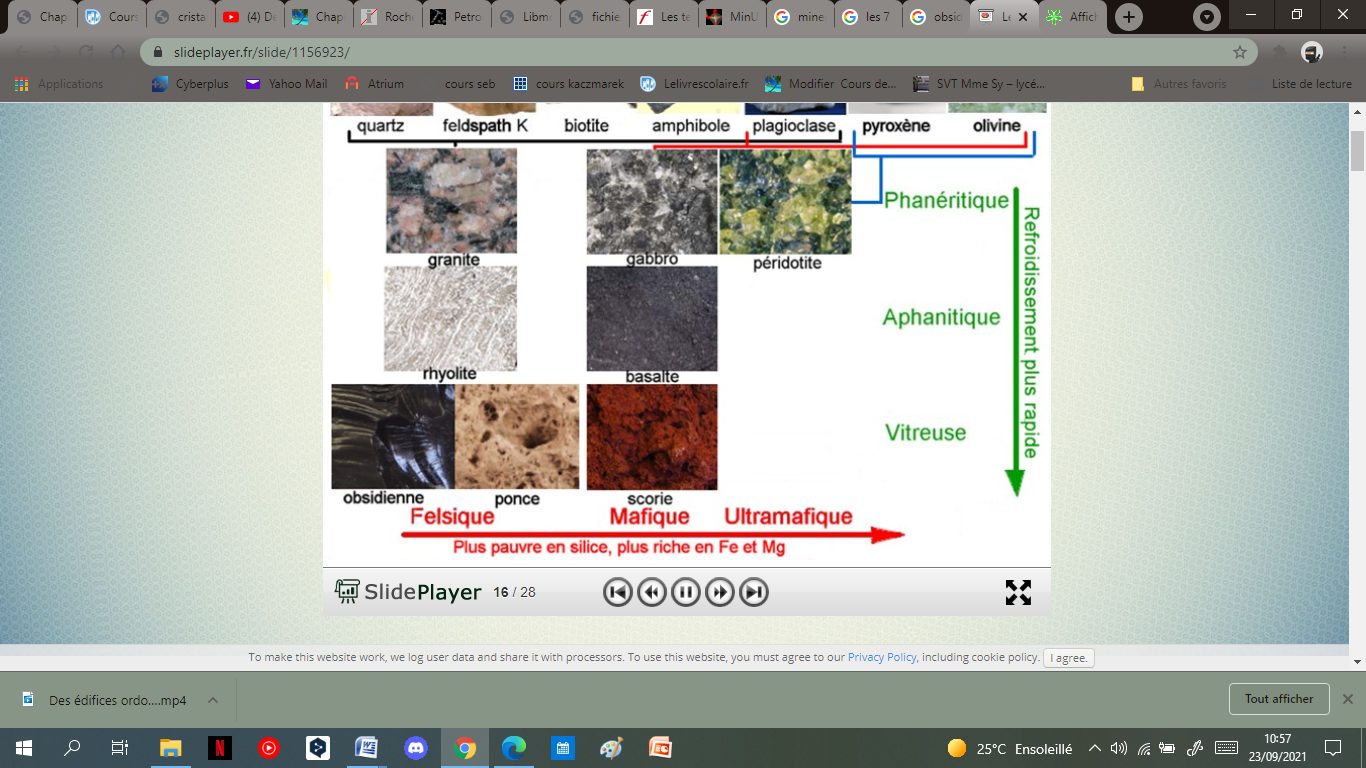 Obsidienne Pâte noire sans grains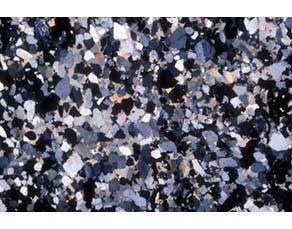 Grés Composé entièrement de petits grains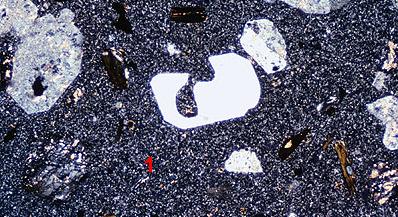 Rhyolite Composé de gros grains noyés dans une pâte 